中学校　国語　　漢文②　～漢文訓読②～　（解答）（　　　）年（　　　）組（　　　）番　名前（　　　　　　　　　　　　　　）一 訓点にしたがって、四角に読む順番を数字で書き入れなさい。（１０点×１０問）　⑴　⑵　　⑶　⑷　　⑸　　⑹　⑺　　⑻　　⑼　　⑽　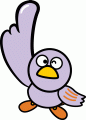 